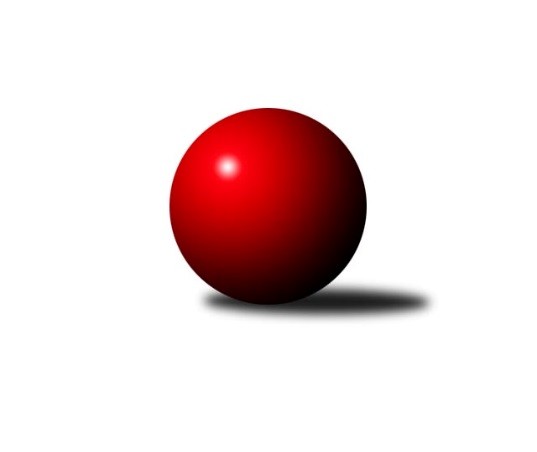 Č.8Ročník 2019/2020	9.11.2019Nejlepšího výkonu v tomto kole: 3434 dosáhlo družstvo: KK Slavia Praha1. KLZ 2019/2020Výsledky 8. kolaSouhrnný přehled výsledků:TJ Sokol Duchcov	- SKK Rokycany	2:6	3311:3367	10.0:14.0	11.10.KK Konstruktiva Praha 	- TJ Valašské Meziříčí	3:5	3179:3197	13.5:10.5	9.11.TJ Spartak Přerov	- KK Blansko 	5.5:2.5	3281:3243	13.0:11.0	9.11.KC Zlín	- SKK Náchod	1:7	3008:3292	6.5:17.5	9.11.KK Slavia Praha	- KK PSJ Jihlava	7:1	3434:3238	18.0:6.0	9.11.KK Zábřeh	- KK Slovan Rosice	1:7	3158:3422	8.0:16.0	9.11.Tabulka družstev:	1.	KK Slavia Praha	8	8	0	0	54.0 : 10.0 	127.5 : 64.5 	 3417	16	2.	KK Slovan Rosice	7	7	0	0	42.0 : 14.0 	105.5 : 62.5 	 3356	14	3.	SKK Náchod	8	5	1	2	39.0 : 25.0 	106.0 : 86.0 	 3277	11	4.	TJ Spartak Přerov	7	3	1	3	23.5 : 32.5 	74.0 : 94.0 	 3215	7	5.	KK Blansko	8	3	1	4	35.5 : 28.5 	108.0 : 84.0 	 3261	7	6.	KK PSJ Jihlava	8	3	1	4	31.0 : 33.0 	89.0 : 103.0 	 3217	7	7.	KC Zlín	8	3	1	4	29.0 : 35.0 	88.5 : 103.5 	 3208	7	8.	SKK Rokycany	8	3	1	4	27.0 : 37.0 	84.5 : 107.5 	 3272	7	9.	TJ Valašské Meziříčí	7	3	0	4	25.0 : 31.0 	77.5 : 90.5 	 3281	6	10.	TJ Sokol Duchcov	7	1	3	3	23.0 : 33.0 	78.0 : 90.0 	 3198	5	11.	KK Zábřeh	8	2	0	6	23.0 : 41.0 	86.5 : 105.5 	 3121	4	12.	KK Konstruktiva Praha	8	0	1	7	16.0 : 48.0 	79.0 : 113.0 	 3117	1Podrobné výsledky kola:	 TJ Sokol Duchcov	3311	2:6	3367	SKK Rokycany	Miroslava Žáková	119 	 126 	 136 	132	513 	 1:3 	 568 	 153	125 	 149	141	Denisa Pytlíková	Adéla Pechová	166 	 138 	 142 	122	568 	 4:0 	 500 	 136	128 	 118	118	Veronika Horková	Nikol Plačková	137 	 136 	 152 	143	568 	 1.5:2.5 	 580 	 156	148 	 133	143	Daniela Pochylová	Barbora Ambrová	150 	 136 	 122 	149	557 	 0.5:3.5 	 605 	 177	139 	 140	149	Linda Lidman	Růžena Svobodová	123 	 128 	 127 	133	511 	 0:4 	 560 	 144	144 	 128	144	Michaela Provazníková	Simona Koutníková	143 	 161 	 139 	151	594 	 3:1 	 554 	 144	140 	 133	137	Terezie Krákorovározhodčí: Alena AmbrováNejlepší výkon utkání: 605 - Linda Lidman	 KK Konstruktiva Praha 	3179	3:5	3197	TJ Valašské Meziříčí	Ludmila Johnová	136 	 131 	 136 	121	524 	 3:1 	 530 	 133	150 	 132	115	Jana Navláčilová	Marie Chlumská *1	120 	 110 	 144 	125	499 	 2:2 	 524 	 118	141 	 122	143	Kristýna Štreitová	Kateřina Kotoučová	123 	 137 	 118 	115	493 	 1:3 	 536 	 139	134 	 125	138	Michaela Bagári	Petra Najmanová	133 	 134 	 139 	142	548 	 1:3 	 553 	 146	139 	 111	157	Nikola Tobolová	Edita Koblížková	157 	 134 	 136 	147	574 	 3.5:0.5 	 538 	 136	124 	 136	142	Ivana Marančáková	Jana Čiháková	138 	 133 	 133 	137	541 	 3:1 	 516 	 128	124 	 140	124	Klára Tobolovározhodčí: Jiří Hnízdilstřídání: *1 od 65. hodu Tereza ChlumskáNejlepší výkon utkání: 574 - Edita Koblížková	 TJ Spartak Přerov	3281	5.5:2.5	3243	KK Blansko 	Anna Mašlaňová	145 	 120 	 156 	118	539 	 2:2 	 558 	 136	140 	 155	127	Eliška Petrů	Martina Janyšková	159 	 152 	 130 	139	580 	 3:1 	 564 	 147	142 	 141	134	Lucie Nevřivová	Michaela Beňová	156 	 121 	 152 	128	557 	 3:1 	 496 	 136	119 	 105	136	Ivana Hrouzová	Monika Pavelková	144 	 127 	 147 	140	558 	 3:1 	 521 	 135	138 	 116	132	Lenka Kalová st.	Zuzana Machalová *1	135 	 116 	 119 	133	503 	 0:4 	 560 	 139	122 	 147	152	Helena Daňková	Pavlína Procházková	151 	 143 	 108 	142	544 	 2:2 	 544 	 130	117 	 138	159	Zdeňka Ševčíkovározhodčí: Vladimír Sedláčekstřídání: *1 od 44. hodu Barbora JanyškováNejlepší výkon utkání: 580 - Martina Janyšková	 KC Zlín	3008	1:7	3292	SKK Náchod	Petra Šustková *1	108 	 128 	 121 	124	481 	 0.5:3.5 	 557 	 138	128 	 159	132	Martina Hrdinová	Martina Zimáková	132 	 129 	 114 	124	499 	 0:4 	 595 	 145	130 	 176	144	Šárka Majerová	Bohdana Jankových	143 	 129 	 121 	149	542 	 3:1 	 493 	 115	135 	 120	123	Eliška Boučková	Dita Trochtová	115 	 135 	 111 	121	482 	 0:4 	 542 	 132	152 	 121	137	Nina Brožková	Natálie Trochtová	114 	 124 	 145 	133	516 	 2:2 	 567 	 147	123 	 133	164	Nikola Portyšová	Lenka Menšíková	115 	 108 	 134 	131	488 	 1:3 	 538 	 140	141 	 115	142	Aneta Cvejnová *2rozhodčí: Zdeněk Bachňákstřídání: *1 od 45. hodu Michaela Matlachová, *2 od 61. hodu Kateřina MajerováNejlepší výkon utkání: 595 - Šárka Majerová	 KK Slavia Praha	3434	7:1	3238	KK PSJ Jihlava	Vladimíra Malinská	136 	 137 	 129 	140	542 	 3:1 	 541 	 135	127 	 146	133	Simona Matulová	Vlasta Kohoutová	118 	 159 	 149 	157	583 	 3:1 	 530 	 126	129 	 137	138	Petra Dočkalová	Michaela Kučerová	144 	 140 	 142 	148	574 	 1.5:2.5 	 576 	 151	140 	 125	160	Lenka Concepción	Ivana Kaanová	132 	 151 	 138 	147	568 	 3:1 	 537 	 121	149 	 114	153	Karolína Derahová	Olga Hejhalová	134 	 171 	 145 	155	605 	 4:0 	 542 	 128	140 	 143	131	Eva Rosendorfská	Helena Gruszková	129 	 146 	 148 	139	562 	 3.5:0.5 	 512 	 129	139 	 128	116	Šárka Vackovározhodčí: Jiří NovotnýNejlepší výkon utkání: 605 - Olga Hejhalová	 KK Zábřeh	3158	1:7	3422	KK Slovan Rosice	Kamila Chládková	128 	 138 	 125 	143	534 	 1:3 	 568 	 145	138 	 142	143	Nikola Tatoušková	Lenka Kubová	126 	 142 	 132 	138	538 	 1:3 	 598 	 146	140 	 157	155	Lucie Vaverková	Marcela Balvínová	128 	 109 	 119 	102	458 	 0:4 	 606 	 151	159 	 136	160	Natálie Topičová	Romana Švubová	135 	 118 	 135 	132	520 	 2:2 	 523 	 113	161 	 115	134	Anna Štraufová	Jitka Killarová	155 	 146 	 136 	145	582 	 3:1 	 546 	 132	143 	 141	130	Andrea Axmanová	Lenka Horňáková	137 	 118 	 129 	142	526 	 1:3 	 581 	 145	147 	 149	140	Alena Kantnerovározhodčí: Soňa KeprtováNejlepší výkon utkání: 606 - Natálie TopičováPořadí jednotlivců:	jméno hráče	družstvo	celkem	plné	dorážka	chyby	poměr kuž.	Maximum	1.	Natálie Topičová 	KK Slovan Rosice	605.87	387.3	218.6	2.3	5/5	(643)	2.	Olga Hejhalová 	KK Slavia Praha	602.85	388.1	214.8	2.0	4/4	(636)	3.	Simona Koutníková 	TJ Sokol Duchcov	585.63	384.9	200.7	3.1	4/4	(608)	4.	Lucie Vaverková 	KK Slovan Rosice	577.93	376.0	201.9	1.6	5/5	(598)	5.	Linda Lidman 	SKK Rokycany	576.00	379.1	196.9	2.6	4/5	(605)	6.	Jana Braunová 	KK PSJ Jihlava	575.80	370.0	205.8	2.0	5/6	(608)	7.	Michaela Kučerová 	KK Slavia Praha	571.13	367.3	203.9	2.8	4/4	(598)	8.	Vlasta Kohoutová 	KK Slavia Praha	569.00	370.5	198.6	4.2	4/4	(599)	9.	Helena Gruszková 	KK Slavia Praha	567.87	371.8	196.1	2.3	3/4	(615)	10.	Nikola Portyšová 	SKK Náchod	565.25	365.3	199.9	3.7	4/6	(590)	11.	Michaela Matlachová 	KC Zlín	563.22	368.3	194.9	6.1	3/4	(604)	12.	Vladimíra Malinská 	KK Slavia Praha	562.87	377.7	185.1	2.6	3/4	(620)	13.	Nina Brožková 	SKK Náchod	562.20	374.0	188.2	5.1	5/6	(586)	14.	Lenka Kalová  st.	KK Blansko 	559.89	374.0	185.9	5.8	6/6	(599)	15.	Martina Hrdinová 	SKK Náchod	559.44	375.6	183.9	2.9	6/6	(585)	16.	Bohdana Jankových 	KC Zlín	558.55	369.4	189.2	2.9	4/4	(588)	17.	Jitka Killarová 	KK Zábřeh	557.25	368.0	189.3	3.1	3/4	(603)	18.	Šárka Marková 	KK Slavia Praha	557.00	370.9	186.1	5.3	4/4	(584)	19.	Michaela Provazníková 	SKK Rokycany	555.05	363.2	191.9	2.6	5/5	(617)	20.	Ivana Kaanová 	KK Slavia Praha	554.78	381.6	173.2	5.1	3/4	(568)	21.	Terezie Krákorová 	SKK Rokycany	554.25	372.8	181.4	3.8	4/5	(567)	22.	Ivana Marančáková 	TJ Valašské Meziříčí	553.80	372.1	181.7	4.9	5/5	(606)	23.	Eliška Petrů 	KK Blansko 	553.70	374.0	179.7	5.3	5/6	(594)	24.	Alena Kantnerová 	KK Slovan Rosice	553.00	364.6	188.4	1.8	5/5	(581)	25.	Šárka Majerová 	SKK Náchod	551.50	367.4	184.1	6.6	4/6	(595)	26.	Klára Tobolová 	TJ Valašské Meziříčí	550.87	374.4	176.5	5.5	5/5	(587)	27.	Zdeňka Ševčíková 	KK Blansko 	548.56	358.6	190.0	3.2	6/6	(591)	28.	Pavlína Procházková 	TJ Spartak Přerov	547.63	358.8	188.9	3.3	4/4	(597)	29.	Šárka Dvořáková 	KK PSJ Jihlava	547.10	366.1	181.0	5.5	5/6	(574)	30.	Edita Koblížková 	KK Konstruktiva Praha 	546.69	365.1	181.6	3.0	4/5	(588)	31.	Nikol Plačková 	TJ Sokol Duchcov	546.38	372.8	173.6	3.4	4/4	(570)	32.	Michaela Bagári 	TJ Valašské Meziříčí	545.67	369.0	176.7	3.6	4/5	(565)	33.	Aneta Cvejnová 	SKK Náchod	545.53	353.1	192.4	1.8	5/6	(583)	34.	Lenka Concepción 	KK PSJ Jihlava	544.83	365.3	179.5	5.2	6/6	(576)	35.	Andrea Axmanová 	KK Slovan Rosice	543.00	366.3	176.7	4.7	5/5	(600)	36.	Barbora Janyšková 	TJ Spartak Přerov	542.75	364.3	178.5	4.0	4/4	(559)	37.	Helena Daňková 	KK Blansko 	542.67	364.1	178.6	4.2	6/6	(560)	38.	Michaela Beňová 	TJ Spartak Přerov	542.50	363.0	179.5	5.3	3/4	(580)	39.	Pavla Čípová 	TJ Valašské Meziříčí	542.00	371.5	170.5	5.3	4/5	(578)	40.	Anna Mašlaňová 	TJ Spartak Přerov	538.69	362.8	175.9	4.4	4/4	(585)	41.	Jana Čiháková 	KK Konstruktiva Praha 	538.40	371.6	166.8	5.2	5/5	(572)	42.	Adriana Svobodová 	KC Zlín	535.67	350.0	185.7	4.0	3/4	(601)	43.	Zuzana Machalová 	TJ Spartak Přerov	534.00	362.7	171.3	4.8	3/4	(570)	44.	Adéla Pechová 	TJ Sokol Duchcov	532.42	353.6	178.8	5.6	3/4	(568)	45.	Martina Zimáková 	KC Zlín	531.75	370.1	161.6	8.0	4/4	(565)	46.	Martina Janyšková 	TJ Spartak Přerov	531.67	356.9	174.8	6.0	3/4	(580)	47.	Kateřina Majerová 	SKK Náchod	530.00	356.4	173.6	5.0	5/6	(544)	48.	Lenka Kubová 	KK Zábřeh	529.80	364.6	165.3	6.7	4/4	(579)	49.	Karolína Derahová 	KK PSJ Jihlava	529.60	365.2	164.4	7.6	5/6	(543)	50.	Monika Pavelková 	TJ Spartak Přerov	529.50	366.4	163.1	7.3	3/4	(558)	51.	Veronika Horková 	SKK Rokycany	529.00	354.8	174.2	6.1	5/5	(555)	52.	Petra Dočkalová 	KK PSJ Jihlava	527.60	365.8	161.8	5.2	5/6	(552)	53.	Barbora Ambrová 	TJ Sokol Duchcov	527.00	356.0	171.0	5.4	4/4	(564)	54.	Romana Švubová 	KK Zábřeh	524.60	358.7	165.9	5.2	3/4	(558)	55.	Soňa Lahodová 	KK Blansko 	524.30	354.0	170.3	7.1	5/6	(557)	56.	Lenka Menšíková 	KC Zlín	522.11	360.2	161.9	7.0	3/4	(547)	57.	Kamila Chládková 	KK Zábřeh	520.33	352.6	167.7	5.9	3/4	(573)	58.	Lenka Horňáková 	KK Zábřeh	520.25	353.8	166.4	3.4	4/4	(566)	59.	Monika Radová 	TJ Sokol Duchcov	519.17	357.3	161.8	9.7	3/4	(537)	60.	Tereza Chlumská 	KK Konstruktiva Praha 	512.07	349.8	162.3	8.1	5/5	(546)	61.	Růžena Svobodová 	TJ Sokol Duchcov	507.42	348.1	159.3	7.0	3/4	(549)	62.	Kateřina Kotoučová 	KK Konstruktiva Praha 	503.30	346.9	156.4	9.9	5/5	(543)	63.	Marcela Balvínová 	KK Zábřeh	503.25	358.5	144.8	8.8	3/4	(537)	64.	Marie Chlumská 	KK Konstruktiva Praha 	502.00	352.4	149.6	9.8	5/5	(529)	65.	Dana Wiedermannová 	KK Zábřeh	498.13	354.0	144.1	10.9	4/4	(516)	66.	Ivana Hrouzová 	KK Blansko 	492.75	343.3	149.5	9.3	4/6	(526)		Markéta Hofmanová 	TJ Sokol Duchcov	581.00	378.0	203.0	1.0	1/4	(581)		Lucie Nevřivová 	KK Blansko 	576.67	382.4	194.2	4.1	3/6	(599)		Denisa Nálevková 	SKK Náchod	570.00	407.0	163.0	3.0	1/6	(570)		Denisa Pytlíková 	SKK Rokycany	562.83	376.5	186.3	4.8	3/5	(602)		Markéta Vlčková 	TJ Valašské Meziříčí	559.67	377.0	182.7	2.0	3/5	(586)		Nikola Tatoušková 	KK Slovan Rosice	559.33	373.8	185.5	3.2	3/5	(568)		Nikola Tobolová 	TJ Valašské Meziříčí	553.00	373.0	180.0	8.0	1/5	(553)		Natálie Součková 	KK Blansko 	551.00	366.0	185.0	5.7	3/6	(579)		Kristýna Štreitová 	TJ Valašské Meziříčí	548.44	375.2	173.2	5.4	3/5	(578)		Petra Najmanová 	KK Konstruktiva Praha 	544.42	370.6	173.8	3.7	3/5	(589)		Lenka Findejsová 	SKK Rokycany	543.50	372.8	170.8	5.5	3/5	(555)		Štěpánka Vytisková 	SKK Rokycany	542.00	361.3	180.7	3.3	3/5	(576)		Dana Uhříková 	TJ Valašské Meziříčí	540.00	385.0	155.0	5.0	1/5	(540)		Anna Štraufová 	KK Slovan Rosice	539.33	359.3	180.0	4.3	3/5	(593)		Iva Rosendorfová 	KK Slovan Rosice	538.44	362.2	176.2	4.2	3/5	(574)		Eva Wendl 	KK Slovan Rosice	535.50	366.5	169.0	5.0	2/5	(543)		Natálie Trochtová 	KC Zlín	533.75	365.0	168.8	7.3	2/4	(548)		Jana Navláčilová 	TJ Valašské Meziříčí	530.33	354.3	176.0	6.0	3/5	(531)		Zuzana Slovenčíková 	KC Zlín	529.63	354.9	174.8	5.5	2/4	(555)		Daniela Pochylová 	SKK Rokycany	527.00	364.7	162.3	7.8	3/5	(580)		Eva Rosendorfská 	KK PSJ Jihlava	526.83	357.8	169.0	7.0	3/6	(556)		Aneta Ondovčáková 	KK Slovan Rosice	526.50	347.5	179.0	2.5	2/5	(528)		Martina Melchertová 	KK PSJ Jihlava	526.00	349.0	177.0	7.3	3/6	(534)		Eliška Boučková 	SKK Náchod	525.00	367.0	158.0	7.5	2/6	(557)		Ludmila Johnová 	KK Konstruktiva Praha 	524.00	357.0	167.0	3.0	1/5	(524)		Lucie Moravcová 	SKK Náchod	521.50	367.5	154.0	9.5	2/6	(541)		Kateřina Ambrová 	TJ Sokol Duchcov	514.00	357.0	157.0	8.0	2/4	(524)		Miroslava Žáková 	TJ Sokol Duchcov	513.00	335.0	178.0	8.0	1/4	(513)		Simona Matulová 	KK PSJ Jihlava	513.00	369.7	143.3	12.7	3/6	(541)		Petra Šustková 	KC Zlín	509.67	362.7	147.0	9.0	2/4	(529)		Miroslava Utikalová 	SKK Rokycany	509.00	349.0	160.0	10.0	1/5	(509)		Kristýna Pavelková 	TJ Valašské Meziříčí	508.00	351.0	157.0	8.0	1/5	(508)		Martina Starecki 	KK Konstruktiva Praha 	506.22	358.6	147.7	9.3	3/5	(542)		Pavlína Kubitová 	TJ Sokol Duchcov	505.00	356.0	149.0	15.0	1/4	(505)		Šárka Vacková 	KK PSJ Jihlava	503.75	353.0	150.8	9.8	2/6	(512)		Dita Trochtová 	KC Zlín	502.17	352.2	150.0	7.0	2/4	(521)		Olga Ollingerová 	KK Zábřeh	498.00	336.5	161.5	9.0	2/4	(508)		Monika Kočí 	TJ Spartak Přerov	497.00	331.0	166.0	9.5	2/4	(498)		Ilona Bezdíčková 	SKK Náchod	488.00	358.0	130.0	16.0	1/6	(488)		Petra Háková 	SKK Rokycany	481.00	344.0	137.0	12.0	1/5	(481)Sportovně technické informace:Starty náhradníků:registrační číslo	jméno a příjmení 	datum startu 	družstvo	číslo startu15577	Ludmila Eliášová	09.11.2019	KK Konstruktiva Praha 	1x23536	Eliška Boučková	09.11.2019	SKK Náchod	3x23311	Anna Štraufová	09.11.2019	KK Slovan Rosice	3x23277	Nikola Tobolová	09.11.2019	TJ Valašské Meziříčí	2x
Hráči dopsaní na soupisku:registrační číslo	jméno a příjmení 	datum startu 	družstvo	Program dalšího kola:9. kolo16.11.2019	so	9:30	TJ Valašské Meziříčí - TJ Spartak Přerov	16.11.2019	so	9:30	SKK Rokycany - KK Konstruktiva Praha 	16.11.2019	so	10:00	KK PSJ Jihlava - TJ Sokol Duchcov	16.11.2019	so	10:00	KK Blansko  - KC Zlín	16.11.2019	so	11:00	SKK Náchod - KK Zábřeh	16.11.2019	so	12:30	KK Slovan Rosice - KK Slavia Praha	Nejlepší šestka kola - absolutněNejlepší šestka kola - absolutněNejlepší šestka kola - absolutněNejlepší šestka kola - absolutněNejlepší šestka kola - dle průměru kuželenNejlepší šestka kola - dle průměru kuželenNejlepší šestka kola - dle průměru kuželenNejlepší šestka kola - dle průměru kuželenNejlepší šestka kola - dle průměru kuželenPočetJménoNázev týmuVýkonPočetJménoNázev týmuPrůměr (%)Výkon7xNatálie TopičováRosice6061xŠárka MajerováNáchod115.055951xLinda LidmanRokycany6057xNatálie TopičováRosice113.666065xOlga HejhalováSlavia6053xLucie VaverkováRosice112.165983xLucie VaverkováRosice5981xNikola PortyšováNáchod109.645671xŠárka MajerováNáchod5951xLinda LidmanRokycany109.166054xSimona KoutníkováDuchcov 5942xJitka KillarováZábřeh109.16582